FICHA TÉCNICATERRENO RANCHO TECATE RESORT, SECCIÓN LOMAS, MUNICIPIO DE TECATE, B.C.Inmueble: Terreno Residencial Ubicación: Rancho Tecate Resort, Sección Lomas, Municipio de Tecate, B.C.Superficie de terreno: 600.39 m2Características:Se encuentra en una de las Secciones más exclusivas de Rancho Tecate Resort, dentro de un entorno de gran contacto con la naturaleza y calidad de vida.El terreno es ideal para la construcción de casa habitación o de descanso.Excelente para inversionistas por su alta plusvalía y excelente ubicación y conectividad y principalmente porque actualmente no existe disponibilidad de terrenos en esta Sección del Rancho.El precio original de salida en esta Sección fue de $ 225.00 dólares por metro cuadrado. AHORA!!!  Precio total: $ 120,000.00 Dólares  Para mayor información comunicarse a nuestros teléfonos de contacto.   GUSOR Real EstateCels: (664) 276-0249 y (661) 239-7917 www.gusorrealestate.com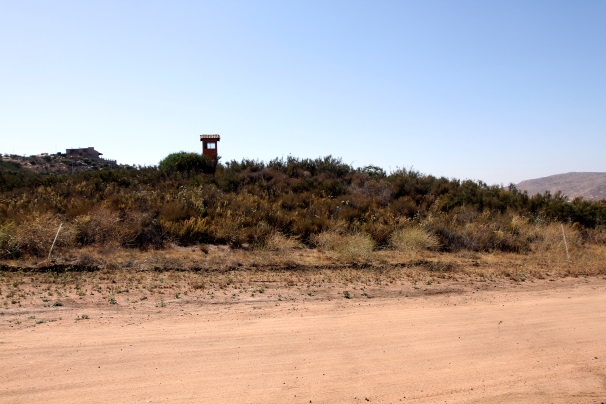 